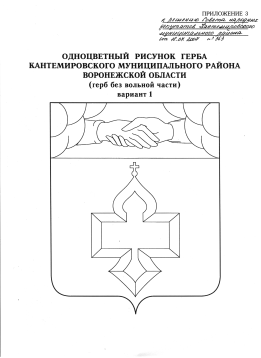                                         АДМИНИСТРАЦИЯ       КАНТЕМИРОВСКОГО МУНИЦИПАЛЬНОГО РАЙОНА                                 ВОРОНЕЖСКОЙ ОБЛАСТИ                                       ПОСТАНОВЛЕНИЕот 10.11.2014 № 997р.п. КантемировкаОб утверждении регламента предоставления муниципальной услуги«Предоставление в аренду и безвозмездное пользование муниципального имущества»	В соответствии с Федеральным законом от 06.10.2003 года №  131 – ФЗ «Об общих принципах организации местного самоуправления в Российской Федерации», в целях реализации Федерации закона от 27.07.2010 года № 210 – ФЗ «Об организации предоставления государственных и муниципальных услуг», постановлением администрации Кантемировского муниципального района от 03.10.2011 г. № 822 «Об утверждении перечней государственных и муниципальных услуг, предоставляемых администрацией Кантемировского муниципального района» (в редакции постановления № 887 от 03.10.2014 г.), администрация Кантемировского муниципального района постановляет:Утвердить административный регламент по предоставлению муниципальной услуги «Предоставление в аренду и безвозмездное пользование муниципального имущества», согласно приложению к настоящему постановлению.Опубликовать настоящее постановление в информационном бюллетене «Формула власти», а также сети Интернет на официальном сайте администрации Кантемировского муниципального района.Постановление администрации Кантемировского муниципального района от 09.07.2012 г. № 526 «Об утверждении регламента предоставления муниципальной услуги «Предоставление в аренду муниципального имущества» признать утратившим силу.		4. Контроль за исполнением настоящего постановления возложить на руководителя отдела по экономике и управлению имуществом администрации Кантемировского муниципального района Прохоренко О.В.Глава администрацииКантемировского муниципального района	                               		В.В. ПокусаевПриложение к постановлениюадминистрации Кантемировскогомуниципального районаот 10.11.2014 № 997АДМИНИСТРАТИВНЫЙ РЕГЛАМЕНТадминистрации Кантемировского муниципального района Воронежской области       по предоставлению муниципальной услуги «Предоставление в аренду и безвозмездное пользование муниципального имущества»ОБЩИЕ ПОЛОЖЕНИЯАдминистративный регламент администрации Кантемировского муниципального района Воронежской области по предоставлению муниципальной услуги  «Предоставление в аренду и безвозмездное пользование муниципального имущества» (далее – административный регламент) разработан  в целях повышения качества исполнения и доступности результата предоставления муниципальной услуги, создания комфортных условий для потребителей муниципальной услуги, определяет порядок, сроки и последовательность действий (административных процедур) при оказании муниципальной услуги.В настоящем административном регламенте используются следующие термины и понятия:муниципальная услуга - предоставляемая органом местного самоуправления (далее – муниципальная услуга), – деятельность по реализации функций администрации Кантемировского муниципального района Воронежской области, которая осуществляется по запросам заявителей в пределах полномочий органа, предоставляющего муниципальные услуги, по решению вопросов местного значения, установленных в соответствии с Федеральным законом от 6 октября 2003 года № 131-ФЗ «Об общих принципах организации местного самоуправления в Российской Федерации» и уставами муниципальных образований;заявитель – физическое или юридическое лицо, либо их уполномоченные представители, обратившиеся в орган, предоставляющий  муниципальные услуги, с запросом о предоставлении муниципальной услуги, выраженным в устной, письменной или электронной форме;административный регламент – нормативный правовой акт, устанавливающий порядок предоставления  муниципальной услуги и стандарт предоставления муниципальной услуги.жалоба на нарушение порядка предоставления муниципальной услуги (далее - жалоба) – требование заявителя или его законного представителя о восстановлении или защите нарушенных прав или законных интересов заявителя органом, предоставляющим муниципальную услугу, многофункциональным центром, должностным лицом органа, предоставляющего муниципальную услугу, или многофункционального центра либо муниципальным служащим при получении данным заявителем муниципальной услуги.1.3. Право на получение муниципальной услуги имеют  физические или  юридические лица, либо их уполномоченные представители, обратившиеся в администрацию муниципального района с заявлением о предоставлении муниципальной услуги (далее - заявитель).СТАНДАРТ ПРЕДОСТАВЛЕНИЯ МУНИЦИПАЛЬНОЙ УСЛУГИ2.1. Наименование муниципальной услуги – «Предоставление  в аренду и безвозмездное пользование муниципального  имущества». 2.2. Наименование органа, предоставляющего муниципальную услугу.Орган, предоставляющий муниципальную услугу: администрация Кантемировского  муниципального района Воронежской области. Структурное подразделение администрации Кантемировского муниципального района Воронежской области, обеспечивающее организацию предоставления  муниципальной услуги:  Отдел по экономике и управлению  имуществом администрации Кантемировского муниципального района Воронежской области (далее – Отдел).Место нахождения Отдела: 396730, Воронежская область, р.п. Кантемировка, ул. Победы, 17, каб.213. Отдел осуществляет прием заявителей в соответствии со следующим графиком:Понедельник	- 8.00-17.00Вторник		- 8.00-17.00Среда		         - неприемный деньЧетверг	          - 8.00-17.00Пятница		-8.00-17.00Перерыв		- 12.00-13.00суббота, воскресенье – выходные дни.Справочные телефоны, факс Отдела: (47367)  6-15-83, 6-21-08.Адрес официального сайта администрации Кантемировского муниципального района Воронежской области в информационно-телекоммуникационной сети Интернет  www.adminkant.ru, адрес электронной почты 4444001@bk.ru. Информация заявителям  по вопросам предоставления муниципальной услуги,  в том числе о ходе  предоставления муниципальной услуги предоставляется:- устно, на личном приеме, по телефону, в письменной или электронной форме, через сайт.2.3. Запрещается требовать от заявителя осуществления действий, в том числе согласований, необходимых для получения муниципальной услуги и связанных с обращением в иные государственные органы, органы местного самоуправления и организации, за исключением получения услуг, включенных в перечень услуг, которые являются  необходимыми и обязательными, утвержденный постановлением администрации Кантемировского муниципального района от 03.10.2011 г. № 822 «Об утверждении перечней государственных и муниципальных услуг, предоставляемых администрацией Кантемировского муниципального района».2.4. Результат  предоставления муниципальной услуги. Результатом предоставления муниципальной услуги является- заключение  договора аренды муниципального имущества, договора безвозмездного пользования муниципальным имуществом или мотивированный отказ в предоставлении муниципальной услуги. 2.5. Срок предоставления муниципальной услуги. Срок предоставления муниципальной услуги не должен превышать 60 дней с момента регистрации поступившего заявления и необходимых документов, без проведения аукциона (конкурса)  -  30 дней. 2.5.1. При предоставлении муниципальной услуги сроки  прохождения отдельных административных процедур составляют:            15 минут -  прием и регистрация заявления о предоставлении в аренду и безвозмездное пользование муниципального имущества,  либо отказ в приеме и регистрации заявления;             23 дня (без торгов); 53 дня (если торги) -  рассмотрение заявления на соответствие предъявляемым требованиям, принятие решения о предоставлении муниципального имущества в аренду и безвозмездное пользование на торгах, или  без проведения торгов,  либо отказ в предоставлении муниципальной услуги;              10 дней – подготовка  договора аренды муниципального имущества или договора безвозмездного пользования муниципальным имуществом, либо сообщения об отказе в предоставлении муниципального имущества в аренду и безвозмездное пользование;            1 день – выдача договора аренды муниципального имущества или договора безвозмездного пользования муниципальным имуществом, либо сообщения об отказе в предоставлении муниципального имущества в аренду и безвозмездное пользование.            2.6. Правовые  основы для предоставления муниципальной услуги.Предоставление муниципальной услуги  «Предоставление  в аренду и безвозмездное пользование муниципального  имущества» осуществляется в соответствии  с:  - Конституцией Российской Федерации;-Земельным кодексом Российской Федерации;- Гражданским кодексом Российской Федерации;- Федеральным законом от 21 июля 2005 года № 115-ФЗ «О концессионных соглашениях»;-  Федеральным законом от 21 декабря 2001 года № 178-ФЗ «О приватизации государственного и муниципального имущества»;- Федеральным законом от 26 июля 2006 года № 135-ФЗ «О защите конкуренции»;- Федеральным законом от 21 июля 1997 года № 122-ФЗ «О государственной регистрации прав на недвижимое имущество и сделок с ним»;- иными нормативными правовыми актами.                            2.7. Исчерпывающий перечень документов, необходимых в соответствии с законодательством или иными нормативными правовыми актами для предоставления муниципальной услуги.2.7.1. Исчерпывающий перечень документов, необходимых для получения муниципальной услуги и услуг, которые являются необходимыми и обязательными, подлежащих предоставлению заявителем (с указанием способов их получения заявителем, в том числе и в электронной форме, и порядок их предоставления).В целях получения договора аренды муниципального имущества, договора безвозмездного пользования муниципальным имуществом заявитель направляет в отдел   заявление  о предоставление в аренду и безвозмездное пользование муниципального имущества по форме, приведенной в приложении № 2  к настоящему административному регламенту.Заявление  о  предоставление в аренду и безвозмездное пользование муниципального имущества  оформляется в письменной форме (от руки, исполненное чернилами, или машинным способом, может быть распечатано посредством электронных печатающих устройств (по выбору заявителя).В случае направления заявления в электронном виде через портал государственных и муниципальных услуг Воронежской области http://pgu.govvrn.ru либо федеральный портал государственных и муниципальных услуг http://www.gosuslugi.ru, заявление заполняется в электронном виде, согласно представленной на порталах электронной форме.Заявление  о  предоставление в аренду и безвозмездное пользование муниципального имущества   может составляться в единственном экземпляре - подлиннике или по желанию заявителя в двух экземплярах - подлинниках и подписывается заявителем или уполномоченным  им лицом.К заявлению  о  предоставление в аренду и безвозмездное пользование муниципального имущества    прилагаются следующие документы: - копия документа, удостоверяющего личность заявителя (заявителей), являющегося физическим лицом, либо личность представителя физического или юридического лица;- копия документа, удостоверяющего права (полномочия) представителя физического или юридического лица;- учредительные документы заявителя - организации;- копия свидетельства о государственной регистрации заявителя, если заявитель - организация  или индивидуальный предприниматель;- копия документов, подтверждающих право заявителя на заключение с ним договора аренды и договора безвозмездного пользования без проведения торгов (предоставляется в случае, если заявитель обладает таким правом).2.7.2. Исчерпывающий перечень документов, необходимых в соответствии с нормативными правовыми актами для предоставления муниципальной услуги, которые находятся в распоряжении государственных органов, органов местного самоуправления и иных органов, участвующих в предоставлении государственных и муниципальных услуг, и которые заявитель вправе представить, а также способы их получения заявителями, в том числе в электронной форме, порядок их представления: Документов, необходимых в соответствии с нормативными правовыми актами для предоставления муниципальной услуги, которые находятся в распоряжении государственных органов, органов местного самоуправления и иных органов, участвующих в предоставлении государственных и муниципальных услуг, и которые заявитель вправе предоставить,  не предусмотрено.Запрещается требовать от заявителя:- предоставления документов и информации или осуществления действий, предоставления или осуществления которых не предусмотрено нормативными правовыми актами, регулирующими отношения, возникающие в связи с предоставлением муниципальной услуги;  - представления документов и информации, которые находятся в распоряжении органов, предоставляющих муниципальные услуги, иных государственных органов, органов местного самоуправления либо подведомственных государственным органам или органам местного самоуправления организаций, участвующих в предоставлении государственных и муниципальных услуг, в соответствии с нормативными правовыми актами РФ, нормативными правовыми актами Воронежской области, муниципальными правовыми актами. 2.7.3. Перечень услуг, которые являются необходимыми и обязательными для предоставления муниципальной услуги, в том числе сведения о документе (документах), выдаваемом (выдаваемых) организациями, участвующим в предоставлении муниципальной услуги.Услуг, которые являются необходимыми и обязательными для предоставления муниципальной услуги не имеется.2.8. По своему желанию заявитель дополнительно может представить иные документы, которые  по его мнению, имеют значение для выдачи договора аренды муниципального  имущества, договора безвозмездного пользования муниципальным имуществом.Акты органов государственной власти и органов местного самоуправления, а также судебные акты представляются в виде заверенных копий органами, их выдавшими.Тексты документов, представляемых для принятия решения отдела по экономике и управлению имуществом администрации Кантемировского муниципального района Воронежской области о предоставлении в аренду и безвозмездное пользование муниципального имущества, заключения договора аренды муниципального имущества, договора безвозмездного пользования муниципальным имуществом, должны быть написаны разборчиво.Копии документов, не заверенные надлежащим образом, представляются заявителем с предъявлением оригиналов.Документы, направленные по почте должны иметь опись вложения.         2.9. Исчерпывающий перечень оснований для отказа в приеме документов, необходимых для предоставления муниципальной услуги.         Перечень оснований для отказа в приеме документов, необходимых для предоставления муниципальной услуги:           - заявление подано лицом, не уполномоченным совершать такого рода действия;- предоставление заявителем заявления, содержащего недостоверные сведения, ошибки или  предоставление документов не в полном объеме.2.10. Исчерпывающий перечень оснований для отказа в предоставлении муниципальной услуги.Перечень оснований для отказа в предоставлении муниципальной услуги:-  заявитель имеет задолженность по арендной плате по ранее заключенным договорам аренды;- заявитель находится в процедурах банкротства;- документы, представленные заявителем, по форме и содержанию не соответствуют  требованиям административного регламента;- муниципальное имущество, указанное в заявке является предметом действующего договора аренды, договора безвозмездного пользования;- отсутствие  указанного в  заявлении  имущества в составе муниципальной собственности Кантемировского муниципального района;            -  отсутствие оснований для предоставления муниципального имущества  в аренду и безвозмездное пользование без проведения торгов. 2.11. Размер платы, взимаемой с заявителя при предоставлении муниципальной услуги.Муниципальная услуга предоставляется на бесплатной основе.2.12. Максимальный срок ожидания в очереди при подаче документов на получение муниципальной услуги –  15 минут.Максимальный срок ожидания в очереди при получении результата предоставления муниципальной услуги –  15 минут. 2.13. Срок регистрации  запроса заявителя о предоставлении муниципальной услуги – 15  минут, при получении запроса посредством почтового отправления, электронной почты – в течение рабочего дня.2.14. Требования к помещениям, в которых предоставляется муниципальная услуга.Прием граждан осуществляется в специально выделенных для предоставления муниципальных услуг помещениях. Помещения соответствуют санитарно-эпидемиологическим правилам и нормам.Около здания организованы парковочные места для автотранспорта. Доступ заявителей к парковочным местам является бесплатным.Центральный вход в здание, где располагается Отдел, оборудован информационной табличкой (вывеской), содержащей информацию о наименовании, месте нахождения, режиме работы.Помещение, в котором предоставляется муниципальная услуга, включает места для ожидания, места для информирования заявителей и заполнения необходимых документов.В помещениях для ожидания заявителем отведены места, оборудованные стульями, письменным столом. В местах ожидания имеются средства для оказания первой помощи и доступные места общего пользования.Места информирования, предназначенные для ознакомления заявителей с информационными материалами, оборудованы:информационными стендами, на которых размещается визуальная и текстовая информация;стульями и столами для оформления документов.К информационным стендам обеспечена возможность свободного доступа граждан.На информационных стендах, а также на официальных сайтах в информационно-телекоммуникационной сети Интернет размещается следующая обязательная информация:- номера телефонов, факсов, адреса официальных сайтов, электронной почты  органов, предоставляющих муниципальную услугу; - режим работы органов, предоставляющих муниципальную услугу;- графики личного приема граждан уполномоченными должностными лицами;- номера кабинетов, где осуществляются прием письменных обращений граждан и устное информирование граждан; фамилии, имена, отчества и должности лиц, осуществляющих прием письменных обращений граждан и устное информирование граждан;- настоящий административный регламент.Помещения для приема заявителей  оборудованы табличками с указанием номера кабинета и должности  лица,  осуществляющего прием. Место для приема заявителей оборудовано стулом, имеет место для написания и размещения документов, заявлений.2.15. Показатели доступности и качества муниципальных услуг.Качественной предоставляемая муниципальная услуга признается при предоставлении муниципальной услуги в сроки, указанные в пункте 2.5  настоящего административного регламента и при отсутствии жалоб со стороны потребителей на нарушение требований стандарта предоставления муниципальной услуги.2.16. Иные требования и особенности предоставления муниципальных услуг  в электронной форме.Информирование заявителей о порядке предоставления муниципальной услуги осуществляется в виде:индивидуального информирования;публичного информирования;через официальный сайт.Информирование проводится в форме:устного информирования;письменного информирования.         Индивидуальное устное информирование о порядке предоставления муниципальной услуги обеспечивается должностными лицами, осуществляющими предоставление муниципальной услуги (далее – должностные лица), лично, по телефону, либо через официальный сайт.           Заявитель имеет право на получение сведений о ходе прохождения отдельных административных процедур, необходимых для предоставления муниципальной услуги.           При информировании заявителя о порядке предоставления муниципальной услуги должностное лицо сообщает информацию по следующим вопросам:         - перечень документов, необходимых для получения муниципальной услуги;          - входящие номера, под которыми зарегистрированы в системе делопроизводства заявления;         - необходимость представления дополнительных документов и сведений.Информирование по иным вопросам осуществляется только на основании письменного обращения.При ответе на телефонные звонки должностное лицо должно назвать фамилию, имя, отчество, занимаемую должность и наименование структурного подразделения, предложить гражданину представиться и изложить суть вопроса.Должностное лицо при обращении с заявителем (по телефону или лично) должно корректно и внимательно относится к заявителю, не унижая его чести и достоинства. Устное информирование о порядке предоставления муниципальной услуги должно проводится с использованием официально-делового стиля речи.Во время разговора необходимо произносить слова четко, избегать «параллельных разговоров» с окружающими людьми и не прерывать разговор по причине поступления звонка на другой аппарат.Должностное  лицо, осуществляющее устное информирование о порядке предоставления муниципальной услуги, не вправе осуществлять информирование заявителя, выходящее за рамки стандартных процедур и условий предоставления муниципальной услуги и прямо или косвенно влияющее на индивидуальное решение гражданина.Должностное  лицо, осуществляющее индивидуальное устное информирование о порядке предоставления муниципальной услуги, должно принять все необходимые меры для полного и оперативного ответа на поставленные вопросы. В случае невозможности предоставления полной информации должностное лицо, осуществляющее индивидуальное устное информирование, должно предложить  гражданину обратиться за необходимой информацией в письменном виде либо назначить другое удобное для него время  для устного информирования по интересующему его вопросу.         Индивидуальное письменное информирование о порядке предоставления муниципальной услуги при письменном обращении гражданина в орган, предоставляющий муниципальную услугу, осуществляется путем направления ответов почтовым отправлением, а также электронной почтой.        При индивидуальном письменном информировании ответ направляется заявителю в течение 10 дней со дня регистрации обращения.        Публичное информирование о порядке предоставления муниципальной услуги осуществляется посредством размещения соответствующей информации в средствах массовой информации,  на официальном сайте органа, предоставляющего муниципальную услугу, а также на информационных стендах в местах предоставления услуги.3.СОСТАВ, ПОСЛЕДОВАТЕЛЬНОСТЬ И СРОКИ ВЫПОЛНЕНИЯ АДМИНИСТРАТИВНЫХ ПРОЦЕДУР, ТРЕБОВАНИЯ К ПОРЯДКУ ИХ ВЫПОЛНЕНИЯ, В ТОМ ЧИСЛЕ ОСОБЕННОСТИ ВЫПОЛНЕНИЯ АДМИНИСТРАТИВНЫХ ПРОЦЕДУР В ЭЛЕКТРОННОЙ ФОРМЕ, А ТАКЖЕ ОСОБЕННОСТИ ВЫПОЛНЕНИЯ АДМИНИСТРАТИВНЫХ ПРОЦЕДУР В МНОГОФУНКЦИОНАЛЬНЫХ ЦЕНТРАХ3.1.Предоставление муниципальной услуги  осуществляется в соответствии  с блок- схемой  согласно приложению № 1 к настоящему административному регламенту.3.2.Предоставление муниципальной услуги включает в себя следующие административные процедуры:- прием и регистрация заявления  о предоставлении в аренду и безвозмездное пользование муниципального имущества, либо отказ в приеме и регистрации заявления;- рассмотрение заявления  на соответствие предъявляемым требованиям,  принятие решения о предоставлении  муниципального имущества в аренду и безвозмездное пользование на торгах или без проведения торгов, либо отказ в предоставлении муниципальной услуги;- подготовка  договора аренды муниципального имущества, договора безвозмездного пользования муниципальным имуществом, либо сообщения об отказе в предоставлении муниципального имущества в аренду и безвозмездное пользование; -  выдача договора аренды муниципального имущества, договора безвозмездного пользования муниципальным имуществом, либо сообщения об отказе в предоставлении муниципального имущества в аренду и безвозмездное пользование.3.3. Последовательность и сроки выполнения административных процедур, а также требования к порядку их выполнения.3.3.1. Прием и регистрация заявления о предоставлении в аренду и безвозмездное пользование муниципального имущества, либо отказ в приеме и регистрации.а) Юридическим фактом, являющимся основанием для начала административного действия является обращение физического или юридического лица, или его уполномоченного представителя с заявлением и комплектом документов;б) Ответственным за выполнение административного действия является специалист Отдела;в) Специалист Отдела осуществляет:- прием, рассмотрение заявления на предмет правильности оформления, регистрацию заявления  и передачу на резолюцию должностному лицу, либо отказывает в приеме и регистрации - максимальный срок выполнения – 15 минут.г) Критерии принятия решения:- правильно оформленное заявление и правомочность заявителя;- заявление не соответствует предъявляемым требованиям;д) Результат административного действия:- прием и регистрация заявления;- отказ в приеме и регистрации заявления и возврат документов при личном обращении, направление уведомления заявителю в письменном виде или по телефону, электронной почтой (при наличии);е) Способ фиксации результата:- регистрация в журнале входящей документации заявления; - регистрация уведомления об отказе в приеме заявления в журнале исходящей документации.3.3.2. Рассмотрение заявления  на соответствие предъявляемым требованиям,  принятие решения о предоставлении  муниципального имущества в аренду и безвозмездное пользование без проведения торгов, или предоставлении  муниципального имущества в аренду и безвозмездное пользование на торгах,  либо отказ в предоставлении муниципальной услуги (приложение 3 к административному регламенту)а) Юридическим фактом, являющимся основанием для начала административного действия является получение зарегистрированного заявления с пакетом документов;б) ответственным за выполнение административного действия является руководитель и ведущий специалист Отдела;в) Руководитель отдела осуществляет: предварительное рассмотрение заявления и представленного пакета документов,  принимает  решения о предоставлении  муниципального имущества в аренду и безвозмездное пользование без проведения торгов и  накладывает резолюцию на заявлении для ведущего специалиста, ответственного за передачу в аренду и безвозмездное пользование муниципального имущества. Ведущий специалист  Отдела:  рассматривает заявление  и прилагаемый к нему пакет документов на предмет правильности оформления  в соответствии с образцом и требованиями, предусмотренными административным регламентом;  устанавливает, является ли имущество, предлагаемое к передаче в аренду и безвозмездное пользование,  собственностью  Кантемировского  муниципального района; устанавливает, может ли запрашиваемое имущество быть передано в аренду и безвозмездное пользование заявителю в соответствии со статьей 17.1. Федерального закона от 26 июля 2006 года № 135-ФЗ «О защите конкуренции» без проведения торгов; проверяет на наличие обременений (аренда, безвозмездное пользование) на имущество, предоставляемое в аренду и безвозмездное пользование; проверяет наличие  задолженности по арендной плате за пользование муниципальным имуществом; а также на наличие других оснований для отказа в предоставлении муниципального имущества в аренду и безвозмездное пользование без проведения торгов. При предоставлении в аренду и безвозмездное пользование муниципального имущества на торгах  ведущий специалист Отдела:  подготавливает информационное сообщение о проведении торгов и размещает его в средствах массовой информации, принимает заявки  на участие в торгах,  подготавливает документы на  торги, вместе с руководителем Отдела проводит торги; подготавливает решение о сдаче в аренду и безвозмездное пользование муниципального имущества - максимальный срок выполнения – 23 дня – без торгов; 53 дня – если торги;г) Критерии принятия решения:- заявление и предоставленный к нему пакет документов соответствуют предъявляемым требованиям;-  заявление  и предоставленный  к нему пакет документов не соответствуют предъявляемым требованиям;д) Результат административного действия:-  решение  о  предоставлении в аренду и безвозмездное пользование муниципального имущества  подписано и завизировано уполномоченными должностными лицами;- подготовка и направление уведомления об отказе в предоставлении муниципальной услуги заявителю в письменном виде или по телефону, электронной почтой (при наличии);е) Способ фиксации  результата:- регистрация решение отдела по экономике и управлению имуществом  администрации Кантемировского муниципального района Воронежской области о предоставлении в аренду и безвозмездное пользование муниципального имущества;- регистрация уведомления об отказе в предоставлении муниципальной услуги в журнале исходящей документации.3.3.3. Подготовка  договора аренды муниципального имущества, договора безвозмездного пользования муниципальным имуществом, либо сообщения об отказе в предоставлении муниципального имущества в аренду и безвозмездное пользование. а) Юридическим фактом, являющимся основанием для начала  административного действия является  наличие  зарегистрированного решения отдела по экономике и управлению имуществом администрации муниципального района о предоставлении в аренду и безвозмездное пользование муниципального имущества; б) Ответственным за выполнение административного действия является ведущий специалист Отдела;в) Ведущий специалист Отдела  осуществляет: подготовку договора аренды  муниципального имущества,  договора безвозмездного пользования муниципальным имуществом – в трех  экземплярах - долгосрочный договор аренды, договор безвозмездного пользования, в двух экземплярах - краткосрочный договор аренды, договор безвозмездного пользования, либо сообщение об  отказе  в  предоставлении муниципального имущества в аренду и безвозмездное пользование – в двух экземплярах,  максимальный срок выполнения  - 4 дня;г) Критерии принятия решения:-  договор аренды и безвозмездного пользования  муниципального имущества или сообщение об отказе  в предоставлении муниципального имущества в аренду и безвозмездное пользование  согласованы с руководителем Отдела;д) Результат административного действия:- подписание  договора аренды муниципального имущества, договора безвозмездного пользования муниципальным имуществом  или сообщения об отказе  в предоставлении муниципального имущества в аренду и безвозмездное пользование руководителем Отдела;е) Способ фиксации результата:- регистрация договора аренды муниципального имущества, договора безвозмездного пользования муниципальным имуществом;- регистрация сообщения об отказе  в предоставлении муниципального имущества в аренду и безвозмездное пользование в журнале исходящей документации.3.3.4. Выдача договора аренды муниципального имущества, договора безвозмездного пользования  или сообщения об отказе в предоставлении в аренду и безвозмездное пользование муниципального имущества.а) Юридическим фактом, являющимся основанием для начала административного действия  является  наличие подписанного договора аренды муниципального имущества, договора безвозмездного пользования или сообщения об отказе в предоставлении  в аренду и безвозмездное пользование;б) Ответственным за выполнение административного действия является ведущий специалист Отдела;в) Ведущий специалист Отдела устанавливает личность заявителя муниципальной услуги,  проставляет на договоре аренды, договоре безвозмездного пользования или сообщении об отказе  в предоставлении муниципальной услуги исходящий номер и дату, выдает заявителю  договор аренды муниципального имущества, договор безвозмездного пользования муниципального имущества  или сообщение об отказе в предоставлении в аренду и безвозмездное пользование, либо договор аренды муниципального имущества договор безвозмездного пользования или сообщение об отказе в предоставлении в аренду и безвозмездное пользование отправляет по почте по адресу, указанному в заявлении  или  по электронной почте при наличии, подшивает один  экземпляр договора или сообщение об отказе в дело.Максимальный срок выполнения – 20 минут на личном приеме;- при письменном информировании – 1 день.г) Критерии принятия решения:- лицо, уполномоченное получить договор аренды муниципального имущества, договор безвозмездного пользования муниципальным имуществом или сообщение об отказе в предоставлении в аренду и безвозмездное пользование муниципального имущества,   имеет удостоверяющие личность документы;д) Результат административного действия: - выдача    договора аренды, договора безвозмездного пользования или сообщения об отказе в предоставлении в аренду и безвозмездное пользование муниципального имущества  заявителю муниципальной услуги, либо его уполномоченному представителю;е) способ фиксации результата:- подпись физического или юридического лица, либо его уполномоченного  представителя в книге регистрации выдачи документов.3.4. Предоставление информации заявителям и обеспечение доступа заявителей к сведениям о муниципальной услуге с помощью электронных ресурсов. 3.5. На официальном сайте администрации Кантемировского муниципального района Воронежской области в разделе: «Муниципальные услуги» размещается перечень муниципальных услуг, предоставляемых администрацией Кантемировского муниципального района, а также административные регламенты предоставления муниципальных услуг. 3.6. На официальном сайте правительства Воронежской области в разделе: «Портал государственных и муниципальных услуг Воронежской области» размещается:       информация о получателе муниципальной услуги;        перечень необходимых документов для получения муниципальной услуги;     информация о сроке оказания муниципальной услуги;     информация о месте нахождения администрации Кантемировского муниципального района, почтовый адрес, адрес электронной почты и телефоны. 3.7. Подача заявителем запроса и иных документов, необходимых для предоставления муниципальной услуги, и прием таких запросов и документов в электронной форме.        Подача заявителем запроса и иных документов, необходимых для предоставления муниципальной услуги, и прием таких запросов и документов в электронной форме не предусмотрены.  3.8. Получение заявителем сведений о ходе выполнения запроса о предоставлении муниципальной услуги и результата предоставления муниципальной услуги в электронной форме.       Получение заявителем сведений о ходе выполнения запроса о предоставлении муниципальной услуги и результата предоставления муниципальной услуги в электронной форме не предусмотрено.  3.9. Взаимодействие Отдела с иными органами государственной власти, органами местного самоуправления и организациями, участвующими в предоставлении муниципальных услуг в электронной форме.     Взаимодействие Отдела с иными органами государственной власти, органами местного самоуправления и организациями, участвующими в предоставлении муниципальных услуг в электронной форме не предусмотрено.4.ФОРМЫ  КОНТРОЛЯ  ЗА  ИСПОЛНЕНИЕМ АДМИНИСТРАТИВНОГО  РЕГЛАМЕНТАа) Порядок осуществления текущего контроля соблюдения и исполнения ответственными должностными лицами положений административного регламента и иных нормативных актов, устанавливающих требования к предоставлению услуги.Текущий  контроль  за соблюдением последовательности действий, определенных административными процедурами по предоставлению муниципальной услуги, и принятием решений осуществляется должностными лицами органа местного самоуправления, ответственными за организацию работы по предоставлению муниципальной услуги.Текущий контроль осуществляется путем проведения должностным лицом, ответственным за организацию работы по предоставлению муниципальной услуги, проверок соблюдения и исполнения сотрудниками положений настоящего административного регламента.Проведение  текущего контроля должно осуществляться не реже двух раз в год.б) Порядок и периодичность осуществления плановых и внеплановых проверок полноты и качества предоставления муниципальной услуги.Текущий контроль может быть плановым (осуществляться на основании  полугодовых или годовых планов работы органа местного самоуправления и внеплановым (проводиться по конкретному обращению заявителя или иных заинтересованных лиц). При проверке могут рассматриваться все вопросы, связанные с предоставлением муниципальной услуги, или вопросы, связанные с исполнением отдельных административных процедур.в) Ответственность муниципальных служащих  и иных должностных лиц за решения и действия (бездействие), принимаемые (осуществляемые) в ходе предоставления муниципальной услуги.Руководитель структурного подразделения осуществляет контроль за исполнением должностными лицами служебных обязанностей, в том числе ведет учет случаев ненадлежащего исполнения должностными лицами служебных обязанностей, проводит соответствующие служебные расследования и принимает в соответствии с законодательством Российской Федерации  меры в отношении виновных должностных лиц.Должностные лица, ответственные за исполнение муниципальной услуги, несут персональную ответственность за сроки и порядок исполнения каждой административной процедуры, указанной в Регламенте, за ненадлежащее исполнение служебных обязанностей. Персональная ответственность должностных лиц и ответственность специалистов закрепляется в их должностных инструкциях. Перечень должностных лиц, уполномоченных осуществлять текущий контроль, устанавливается распоряжением главы администрации Кантемировского муниципального района Воронежской области.г) Положения, характеризующие требования к порядку и формам контроля предоставления муниципальной услуги, в том числе со стороны граждан, их объединений и организаций.Требования к порядку и формам контроля предоставления муниципальной услуги определяется нормативным правовым актом, устанавливающий  порядок предоставления муниципальной услуги и стандарт предоставления  муниципальной  услуги. ДОСУДЕБНЫЙ (ВНЕСУДЕБНЫЙ) ПОРЯДОК ОБЖАЛОВАНИЯ РЕШЕНИЙ И ДЕЙСТВИЙ (БЕЗДЕЙСТВИЯ)  ОРГАНА, ПРЕДОСТАВЛЯЮЩЕГО МУНИЦИПАЛЬНУЮ УСЛУГУ,  А ТАКЖЕ ДОЛЖНОСТНЫХ ЛИЦ (МУНИЦИПАЛЬНЫХ СЛУЖАЩИХ)5.1.Заявители имеют право на обжалование решений и действий (бездействия) отдела, предоставляющего муниципальную услугу, должностного лица отдела, предоставляющего муниципальную услугу, либо муниципального служащего в досудебном порядке. Заявители имеют право на получение информации и документов, необходимых для обоснования и рассмотрения жалобы. 5.2. Заявители могут обжаловать решения и действия (бездействия) отдела или  должностного лица,  муниципального служащего отдела:- у  главы администрации Кантемировского муниципального района Воронежской области по адресу: 396730 Воронежская область Кантемировский  район, р.п. Кантемировка ул. Победы,17 тел.(47367) 6-18-50, факс.(47367) 6-26-47;- у руководителя отдела по экономике и управлению  имуществом администрации Кантемировского муниципального района Воронежской области по адресу: 396730 р.п. Кантемировка, ул.Победы, 17, каб. 201, тел. (47367) 6-15-83.5.3. Заявитель может обратиться с жалобой, в том числе в следующих случаях:1) нарушение срока регистрации запроса заявителя о предоставлении муниципальной услуги;2) нарушение срока предоставления муниципальной услуги;3) требование у заявителя документов, не предусмотренных нормативными правовыми актами Российской Федерации, нормативными правовыми актами субъектов Российской Федерации, муниципальными правовыми актами для предоставления муниципальной услуги;4) отказ в приеме документов, предоставление которых предусмотрено нормативными правовыми актами Российской Федерации, нормативными правовыми актами субъектов Российской Федерации, муниципальными правовыми актами для предоставления муниципальной услуги, у заявителя;5) отказ в предоставлении муниципальной услуги, если основания отказа не предусмотрены федеральными законами и принятыми в соответствии с ними иными нормативными правовыми актами Российской Федерации, нормативными правовыми актами субъектов Российской Федерации, муниципальными правовыми актами;6) затребование с заявителя при предоставлении муниципальной услуги платы, не предусмотренной нормативными правовыми актами Российской Федерации, нормативными правовыми актами субъектов Российской Федерации, муниципальными правовыми актами;7) отказ органа, предоставляющего муниципальную услугу, должностного лица органа,  предоставляющего муниципальную услугу, в исправлении допущенных опечаток и ошибок в выданных в результате предоставления муниципальной услуги документах либо нарушение установленного срока таких исправлений.5.4. Общие требования к порядку подачи и рассмотрения жалобы5.4.1. Жалоба подается в письменной форме на бумажном носителе, в электронной форме в отдел, предоставляющий муниципальную услугу. Жалобы на решения, принятые руководителем отдела, предоставляющего муниципальную услугу, подаются в вышестоящий орган (главе администрации муниципального района или его заместителю, курирующему вопросы предоставления муниципальной услуги) 5.4.2. Жалоба может быть направлена по почте, с использованием информационно-телекоммуникационной сети "Интернет", официального сайта администрации муниципального района, предоставляющего муниципальную услугу, единого портала государственных и муниципальных услуг либо портала государственных и муниципальных услуг Воронежской области, электронной почты отдела, а также может быть принята при личном приеме заявителя.5.4.3 Жалоба должна содержать:1) наименование отдела, предоставляющего муниципальную услугу, должностного лица отдела, предоставляющего муниципальную услугу, либо муниципального служащего, решения и действия (бездействие) которых обжалуются;2) фамилию, имя, отчество (последнее - при наличии), сведения о месте жительства заявителя - физического лица либо наименование, сведения о месте нахождения заявителя - юридического лица, а также номер (номера) контактного телефона, адрес (адреса) электронной почты (при наличии) и почтовый адрес, по которым должен быть направлен ответ заявителю;3) сведения об обжалуемых решениях и действиях (бездействии) отдела, предоставляющего муниципальную услугу, должностного лица органа, предоставляющего муниципальную услугу, либо муниципального служащего;4) доводы, на основании которых заявитель не согласен с решением и действием (бездействием) отдела,  предоставляющего муниципальную услугу, должностного лица отдела, предоставляющего муниципальную услугу, либо муниципального служащего. Заявителем могут быть представлены документы (при наличии), подтверждающие доводы заявителя, либо их копии.5.4.4. Жалоба, поступившая в отдел, предоставляющий муниципальную услугу, подлежит рассмотрению должностным лицом, наделенным полномочиями по рассмотрению жалоб, в течение пятнадцати рабочих дней со дня ее регистрации, а в случае обжалования отказа отдела, предоставляющего муниципальную услугу, должностного лица отдела, предоставляющего муниципальную услугу, в приеме документов у заявителя либо в исправлении допущенных опечаток и ошибок или в случае обжалования нарушения установленного срока таких исправлений - в течение пяти рабочих дней со дня ее регистрации. 5.4.5. По результатам рассмотрения жалобы отдел, предоставляющий муниципальную услугу, принимает одно из следующих решений:1) удовлетворяет жалобу, в том числе в форме отмены принятого решения, исправления допущенных отделом, предоставляющим муниципальную услугу, опечаток и ошибок в выданных в результате предоставления муниципальной услуги документах, возврата заявителю денежных средств, взимание которых не предусмотрено нормативными правовыми актами Российской Федерации, нормативными правовыми актами субъектов Российской Федерации, муниципальными правовыми актами, а также в иных формах;2) отказывает в удовлетворении жалобы.5.4.6. Не позднее дня, следующего за днем принятия решения, указанного в  пункте 5.4.5. настоящего раздела, заявителю в письменной форме и по желанию заявителя в электронной форме направляется мотивированный ответ о результатах рассмотрения жалобы.5.4.7. В случае установления в ходе или по результатам рассмотрения жалобы признаков состава административного правонарушения или преступления должностное лицо, наделенное полномочиями по рассмотрению жалоб незамедлительно направляет имеющиеся материалы в органы прокуратуры.5.4.8. Положения настоящего административного регламента, устанавливающие порядок рассмотрения жалоб на нарушения прав граждан и организаций при предоставлении муниципальных услуг, не распространяются на отношения, регулируемые Федеральным законом от 2 мая 2006 года N 59-ФЗ "О порядке рассмотрения обращений граждан Российской Федерации".Приложение № 1к административному регламентуБЛОК-СХЕМАпредоставления муниципальной услуги  «Предоставление в аренду и безвозмездное пользование муниципального имущества»         Приложение № 2к административному       регламентуРуководителю отдела по экономике и управлению имуществом администрации Кантемировского муниципального района_______________________________                        Ф.И.О.	Прошу Вас передать в аренду, в безвозмездное пользование нежилое помещение общей площадью ___________ кв.м. (поз. ___________ по техническому паспорту) в здании по адресу: ____________________________________________________________ для использования под _______________________________________________Учредительные документы  прилагаю.Приложение:Подпись и печать ДатаПриложение № 3к административному регламентуФирменный бланк администрацииСООБЩЕНИЕоб отказе в предоставлении в аренду и безвозмездное пользование муниципального имуществаНа Ваше  заявление по вопросу предоставления в аренду, безвозмездное пользование муниципального имущества  администрация Кантемировского муниципального района Воронежской области сообщает, что  предоставить в аренду и безвозмездное пользование муниципальное имущество  без проведения  аукциона не представляется возможным, поскольку:   ________________________________________________________________________________________________________________________________________________________________________________________________________________________________________________________________________________________________________________________________________________________________________________________________________________________________________________________________________________________________________________________________________________________________________________________________________________________________________.              М.П.Ф.И.О. исполнителя , телефонПояснительная запискак административному регламенту администрации Кантемировского муниципального района Воронежской области по предоставлению муниципальной услуги «Предоставление в аренду и безвозмездное пользование муниципального имущества»Административный регламент администрации Кантемировского муниципального района Воронежской области по предоставлению муниципальной услуги «Предоставление в аренду и безвозмездное пользование муниципального имущества» (далее - административный регламент) разработан в целях повышения качества и эффективности исполнения вышеуказанной муниципальной услуги, организации общедоступных процедур, создания условий и формирования правил для потенциальных участников отношений, возникающих при предоставлении муниципальной услуги, и определяет сроки и последовательность действий (административных процедур) при осуществлении полномочий по предоставлению в аренду и безвозмездное пользование муниципального имущества.Для повышения качества предоставления муниципальной услуги в административном регламенте упорядочены выполняемые административные процедуры и административные действия. Для административного регламента разработаны все необходимые для предоставления муниципальной услуги формы документов.Административный регламент определяет сроки исполнения административных действий в рамках административных процедур и определяет должностных лиц, ответственных за исполнение конкретных административных действий._________________________________(должность лица, подписавшего сообщение)____________ (подпись)_________________(расшифровка подписи)